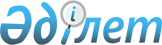 Об установлении стоимости разовых талонов
					
			Утративший силу
			
			
		
					Решение маслихата Карабалыкского района Костанайской области от 5 ноября 2009 года № 204. Зарегистрировано Управлением юстиции Карабалыкского района Костанайской области 24 ноября 2009 года № 9-12-126. Утратило силу - Решением маслихата Карабалыкского района Костанайской области от 20 декабря 2012 года № 89

      Сноска. Утратило силу - Решением маслихата Карабалыкского района Костанайской области от 20.12.2012 № 89 (вводится в действие с 01.01.2013).      В соответствии со статьей 36 Закона Республики Казахстан "О введении в действие Кодекса Республики Казахстан "О налогах и других обязательных платежах в бюджет" (Налоговый кодекс) от 10 декабря 2008 года, на основании письма Налогового управления по Карабалыкскому району Налогового департамента по Костанайской области Налогового комитета Министерства финансов Республики Казахстан от 12 октября 2009 года № 39-07-ЦПОИ-03-05/4249, Карабалыкский районный маслихат РЕШИЛ:



      1. Установить стоимость разовых талонов для для граждан Республики Казахстан, оралманов, деятельность которых носит эпизодический характер согласно приложению 1.

      Сноска. Пункт 1 с изменениями, внесенными решением маслихата Карабалыкского района Костанайской области от 23.12.2010 № 317 (вводится в действие по истечении десяти календарных дней после дня его первого официального опубликования).



      2. Установить стоимость разовых талонов на рынках Карабалыкского района для для граждан Республики Казахстан, оралманов, индивидуальных предпринимателей и юридических лиц, осуществляющих деятельность по реализации товаров, выполнению работ, оказанию услуг на рынках, за исключением реализации в киосках, стационарных помещениях (изолированных блоках) согласно приложению 2.

      Сноска. Пункт 2 с изменениями, внесенными решением маслихата Карабалыкского района Костанайской области от 23.12.2010 № 317 (вводится в действие по истечении десяти календарных дней после дня его первого официального опубликования).



      3. Настоящее решение вводится в действие по истечении десяти календарных дней после дня его первого официального опубликования.      Председатель

      внеочередной сессии                        В. Солдатов      Секретарь

      районного маслихата                        А. Тюлюбаев      СОГЛАСОВАНО      Начальник государственного учреждения

      "Налоговое управление по Карабалыкскому

      району Налогового департамента по

      Костанайской области Налогового комитета

      Министерства финансов Республики Казахстан"

      _______________________________ Е. Теменов

Приложение 1          

к решению маслихата      

от 5 ноября 2009 года № 204   Стоимость разовых талонов для граждан Республики

Казахстан, оралманов, деятельность которых

носит эпизодический характер      Сноска. Приложение 1 с изменениями, внесенными решением маслихата Карабалыкского района Костанайской области от 23.12.2010 № 317 (вводится в действие по истечении десяти календарных дней после дня его первого официального опубликования).

Приложение 2         

к решению маслихата      

от 5 ноября 2009 года № 204   Стоимость разовых талонов на рынках Карабалыкского

района для граждан Республики Казахстан, оралманов,

индивидуальных предпринимателей и юридических лиц,

осуществляющих деятельность по реализации

товаров, выполнению работ, оказанию услуг на рынках,

за исключением реализации в киосках, стационарных

помещениях (изолированных блоках)      Сноска. Приложение 2 с изменениями, внесенными решением маслихата Карабалыкского района Костанайской области от 23.12.2010 № 317 (вводится в действие по истечении десяти календарных дней после дня его первого официального опубликования).
					© 2012. РГП на ПХВ «Институт законодательства и правовой информации Республики Казахстан» Министерства юстиции Республики Казахстан
				№

п/п
Вид деятельности
Стоимость

разового талона в

день (тенге)
на рынке

на одно

торговое

место
вне

рынка
1
2
3
4
1Реализация (за исключением

деятельности, осуществляемой в

стационарных помещениях):1)газет и журналов65652)семян, а также посадочного

материала (саженцы, рассада)65653)бахчевых культур1421424)живых цветов, выращенных на

дачных и придомовых участках65655)продуктов подсобного сельского

хозяйства78786)садоводства, огородничества и

дачных участков70707)кормов для животных и птиц75758)веников, метел65659)лесных ягод 656510)меда707011)грибов656512)рыбы65652Услуги владельцев личных

тракторов по обработке

земельных участков3503Выпас домашних животных и птиц156Поря

дков

ый

номе

р
Наименование рынка и

товарная

специали-

зация
Группа

реализуемых

товаров
Торговое

место на

рынке
Стоимость

разового

талона в

день

(тенге)
1
2
3
4
5
Торговый

рынок

"Максим"Продовольствен-

ные товарыПрилавок130Торговый

рынок

"Максим"Непродовольст-

венные товарыПрилавок104Торговый

рынок

"Максим"Товары бывшие в

употребленииПрилавок65